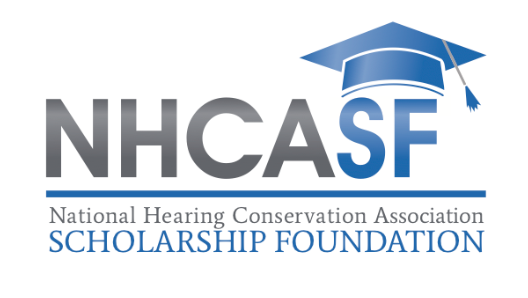 RECOMMENDATION FORM FOR STUDENT RESEARCH AWARDNote: This Form Should be Typed or Written LegiblyPLEASE RETURN THIS RECOMMENDATION FORM BY OCTOBER 18, 2019Applicant’s Name: 	 Address: 						 Phone:  	Email: 	TO THE APPLICANT: You should give a copy of this Recommendation Form to two (2) individuals(preferably faculty) who can speak to your student status, performance, and potential.Under the Family Educational Rights and Privacy Act of 1974, a student has access to his/her educational records. If the student wishes to waive the right to examine his/her reference report, please sign below:SignatureTO THE RECOMMENDER: The Student Research Award of the National Hearing Conservation Association Scholarship Foundation is intended for exceptional graduate students who are working toward a degree in one of the fields associated with hearing loss prevention/hearing conservation (e.g., education and motivation, sound surveys, engineering/administrative controls, hearing protection, audiometric testing).Recommendations are a key part of the applicant’s dossier. Please judge the applicant’s capabilities and research accomplishments against all students you have taught or worked with in the area of hearing loss prevention/hearing conservation.Awards will be based on the following general considerations:(1) The potential for the student to make a significant contribution related to hearing loss prevention/hearing conservation in society,(2) Demonstrated academic and research accomplishment and intellectual ability,(3) Applicant’s character, school and community activities, personal motivation, and leadership potential,(4) Present or past activities either as a member of a local student or national professional society, and(5) Potential benefit of the student’s completed thesis, dissertation or special projectREVIEWER’S RESPONSE1.  How well, in what relationship and how long have you known the Applicant?  	2. Please rank the Applicant on the following traits in comparison with other students of your acquaintance at the same level of experience and training:UNABLETO	HIGHEST	HIGHER	MIDDLE	LOW	LOWEST EVALUATEE	   10%		20%	 40%	 20%		10%IntellectualAbilityEfficacy of WrittenExpressionMotivation/ PerseveranceAbility to WorkWith OthersPotential as aLeaderOriginality/ Creativity3. Please comment concerning strengths and weaknesses of the applicant.                                                                        4. Give your opinion of the applicant’s academic ability and promise for future applied researchRECOMMENDATION: (check one)The applicant has my highest recommendation. 		 
I recommend the applicant with confidence. 	I recommend the applicant with some reservations.  	
I do not recommend the applicant.  	Signature  	Date  	Name of reviewer (print or type)  	Phone Number  	PLEASE RETURN THIS RECOMMENDATION FORM BY October 18, 2019